ҠАРАР                                                                                                РЕШЕНИЕ                                                                                                                   «30» ноябрь 2020 й.                           №75    	                 «30» ноябрь    2020 г.Дополнение к Решению Совета сельского поселения Абдуллинский сельсовет муниципального района Мечетлинский район Республики Башкортостан №157 от 30 ноября 2018г. «Об утверждении Положения о порядке деятельности общественных кладбищ и правилах содержания мест погребения на территории сельского поселения Абдуллинский сельсовет муниципального района  Мечетлинский район Республики Башкортостан»          В соответствии с Федеральным законом от 12.01.1996 N 8-ФЗ "О погребении и похоронном деле", Федеральным законом от 06.10.2003 N 131-ФЗ "Об общих принципах организации местного самоуправления в Российской Федерации", Федеральным законом от 30.03.1999 N 52-ФЗ «О санитарно - эпидемиологическом благополучии населения», законом Республики Башкортостан от 25.12.1996 № 63-з «О погребении и похоронном деле в Республике Башкортостан», САНПИН 2.1.2882-11"Гигиенические требования к размещению, устройству и содержанию кладбищ, зданий и сооружений похоронного назначения", Уставом сельского поселения Абдуллинский сельсовет муниципального района  Мечетлинский район Республики Башкортостан, в целях организации деятельности общественных кладбищ и обеспечения надлежащего содержания мест погребения на территории сельского поселения Абдуллинский сельсовет муниципального района  Мечетлинский район Республики Башкортостан, Совет сельского поселения Абдуллинский сельсовет муниципального района  Мечетлинский район Республики БашкортостанРЕШИЛ:        1. Для совершенствования организации похоронного дела и предоставления ритуальных услуг дополнить Решение Совета сельского поселения Абдуллинский сельсовет муниципального района Мечетлинский район Республики Башкортостан №157 от 30 ноября 2018г. «Об утверждении Положения о порядке деятельности общественных кладбищ и правилах содержания мест погребения на территории сельского поселения Абдуллинский сельсовет муниципального района  Мечетлинский район Республики Башкортостан» с приложениями :-    заявление на погребение(захоронение) ;-    анкета приложение к заявлению  на погребение(захоронение) ;- согласие на обработку персональных данных к заявлению на погребение(захоронение).2. ​ Обнародовать настоящее решение на информационном стенде сельского поселения Абдуллинский сельсовет муниципального района  Мечетлинский район и разместить на официальном сайте сельского поселения Абдуллинский сельсовет муниципального района  Мечетлинский район в сети Интернет  http://abdullino29sp.ru .3.​ Контроль за исполнением настоящего решения оставляю за собой.Глава сельского поселения                                            Р.Г.Нусратуллин				                                                          ЗАЯВЛЕНИЕ НА ПОГРЕБЕНИЕ (ЗАХОРОНЕНИЕ) № от«	»	           20 г._________________________________________________________________________________________ (наименование специализированной организации)ОТ	(фамилия, имя, отчество лица, взявшего на себя обязанность осуществить погребение
умершего, указать родственную или иную принадлежность к умершему)паспорт, телефон	(серия, номер, когда кем выдан, адрес регистрации и
фактического жительства, личный телефон для связи)____________________________________________________________________________________________________________________________________________________________________(ИНН и наименование индивидуального предпринимателя, юридического лица, юридический адрес и контактный телефон)Прошу захоронить (подзахоронить) на кладбище	( нужное подчеркнуть)	(наименование кладбища)умершего_________________________ (фамилия, имя, отчество в именительном падеже)дата рождения	дата смерти	свидетельство о смерти от	серия	№	(дата выдачи)на новом месте; на свободном месте родственного захоронения;в могилу умершего	(фамилия, имя, отчество в именительном падеже)захороненного в	году на участке	в квартале №	(указать - мусульм., христианок., иудейск.)на могиле инв. №	(в Книге регистрации захоронений)	имеется	(указать вид надгробия или опознавательного знака)с надписью	ПРИМЕЧАНИЕ:Взявший на себя обязанность осуществить погребение умершего принимает на себя обязательство: осуществить въезд на кладбище в указанное в разрешении время, профессионально исполнить земляные работы и комплекс услуг, содержать место захоронения и прилегающую к нему территорию, нести за неисполнение и нанесение вреда соседним погребениям и надмогильным сооружениям имущественную ответственность.При проведении земляных работ необходимо строго соблюдать технику безопасности, действующие городские регламенты и положения, требования САНПИН, работы осуществлять специально обученными землекопами, прошедшими гигиеническое обучение и аттестацию с отметкой в личной медицинской книжке.Запрещается самовольно увеличивать земельный участок под погребение, устанавливать, переделывать и снимать памятники и другие надмогильные сооружения (ограды), мемориальные доски без разрешения администрации, оставлять мусор.Достоверность представленных мной сведений подтверждаю, с примечанием ознакомлен, к заявлению прилагаю свидетельство о смерти, удостоверение ветерана Великой Отечественной войны, участника боевых действий (если имеются), удостоверение о захоронении, копию моего паспорта, копию моего ИНН, свидетельство о государственной регистрации юридического лица (индивидуального предпринимателя) осуществляющего погребение, копии санитарных книжек землекопов, осуществляющих погребение. Также к заявлению прикладываю анкету и согласие на обработку персональных данных, являющиеся неотъемлемой частью заявления (Приложением» 1 и Приложение М»2).Личная подпись заявителя	«	»	20	г.РЕШЕНИЕ УПОЛНОМОЧЕННОГО ОРГАНАПредоставлено место на участке	квартал №	размером	(в метрах),(указать - мусульм., христианок., иудейск.)Дата и разрешенное время въезда на кладбище для погребения	Захоронение разрешаю	/	/Захоронение произведено	/	/Замечания	Выдано (внесена отметка в удостоверение) о захоронении №	от	Приложение № 1 к заявлениюАнкетаЯ,________________________	(фамилия, имя, отчество лица, взявшего на себя обязанность осуществить погребение умершего, указать родственную или иную принадлежность к умершему)контактные данные______________________________________________________(личный телефон для связи, адрес)уведомлен:что место под погребение умершего и в дальнейшем подзахоронения рядом умершего супруга или близкого родственника в соответствии с требованиями Федерального закона от 12.01.1996г. № 8-ФЗ «О погребении и похоронном деле» предоставляется бесплатно;о недопустимости подстрекательства к коррупционным правонарушениям должностных лиц,об уголовной ответственности (ст. 291 УК РФ) взяткодателя за передачу взятки должностному лицу. В случае склонения к даче взятки со стороны должностных лиц Заявитель обязан в письменном виде обратиться в Специализированную службу по вопросам похоронного дела (далее - специализированная служба) или в вышестоящую организацию - УКХ и Б Администрации г. Уфы для принятия последними превентивных мер.Приложение № 2 к заявлениюСогласие на обработку персональных данныхЯ,	__________________________	(фамилия, имя, отчество лица, номер основного документа, удостоверяющего его личность, сведения о дате выдачи указанного документа и выдавшем его органе) в соответствии с Федеральным законом от 27.07.2006 г. № 152-ФЗ«О персональных данных» выражаю согласие	наименование(далее по тексту - учреждение), расположенному по адресу:	, на автоматизированную, атакже без использования средств автоматизации обработку моих персональных данных, а именно совершение действий, предусмотренных пунктом 3 части первой статьи 3 Федерального закона от 27.07.2006 г. № 152-ФЗ «О персональных данных»: сбор, систематизацию, накопление, хранение, уточнение (обновление, изменение), использование, распространение (передачу), обезличивание, направление по официальному запросу государственных и муниципальных органов данных: ФИО заявителя, адрес места жительства (по регистрации, фактический); домашний телефон; мобильный телефон; сведения об умершем родственнике, его месте захоронения и иные сведения, относящиеся к персональным данным в целях обеспечения соблюдения законов и иных нормативных правовых актов.Срок действия настоящего согласия на обработку персональных данных: с момента его подписания и до достижения целей обработки. В дальнейшем - в соответствии с законодательством об архивном деле в Российской Федерации.Настоящее согласие может быть отозвано мной в письменной форме на основании заявления, поданного на имя руководителя учреждения.                                    Личная подпись заявителя                                                                                                                          «	»                      	20___гБАШ?ОРТОСТАН РЕСПУБЛИКА№ЫМ»СЕТЛЕ РАЙОНЫМУНИЦИПАЛЬ РАЙОНЫНЫ*АБДУЛЛА АУЫЛ СОВЕТЫАУЫЛ БИЛ»М»№Е СОВЕТЫ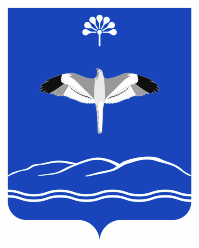 СОВЕТСЕЛЬСКОГО ПОСЕЛЕНИЯАБДУЛЛИНСКИЙ СЕЛЬСОВЕТМУНИЦИПАЛЬНОГО РАЙОНАМЕЧЕТЛИНСКИЙ РАЙОН        РЕСПУБЛИКИ БАШКОРТОСТАН